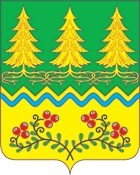 ПРОЕКТО внесении изменений и дополнений в Правила благоустройства и содержания территории муниципального образования сельское поселение Сергино, утвержденные постановлением администрации сельского поселения Сергино от «16» апреля 2012 года № 65В соответствии с Федеральным законом от 06.10.2003 № 131-ФЗ «Об общих принципах организации местного самоуправления в Российской Федерации», руководствуясь Определением Верховного Суда РФ от 12.03.2015 по делу №310 КГ 14-4599, Постановление правительства Российской Федерации от 12.11.2016 №1156 «Об обращении с твердыми коммунальными отходами и внесении изменений в постановление Правительства Российской Федерации от 25.08.2008 №641» учитывая результаты публичных слушаний:1. Внести изменения и дополнения в Правила благоустройства и содержания территории муниципального образования сельское поселение Сергино, утвержденные постановлением администрации сельского поселения Сергино от «16» апреля 2012 года № 65, согласно приложению.2. Обнародовать настоящее постановление в установленном порядке и разместить на официальном сайте органов местного самоуправления сельского поселения Сергино в сети Интернет.3. Контроль за исполнением настоящего постановления оставляю за собой.Глава сельского поселения Сергино                                                          О.В.ГребенниковПриложениек постановлению Администрациисельское поселение Сергиноот «___» ________ 2016 года № ___Изменения и дополнения в Правилаблагоустройства и содержания территории муниципального образования сельское поселение Сергино1.  Раздел 3 Правил изложить в новой редакции:«3. Организация уборки территориймуниципального образования сельское поселение Сергино	3.1.  Уборка дворовых территорий.3.1.1 Уборка дворовых территорий включает в себя сбор и транспортирование твердых коммунальных отходов, регулярное подметание, поливку, мытье, обработку противогололедными материалами пешеходных дорожек в зимнее время, очистку водостоков.3.1.2. В соответствии с договором на оказание услуг по обращению с твердыми коммунальными отходами в местах сбора и накопления твердых коммунальных отходов складирование твердых коммунальных отходов осуществляется потребителями следующими способами:а) в контейнеры, расположенные в мусороприемных камерах (при наличии соответствующей внутридомовой инженерной системы);б) в контейнеры, бункеры, расположенные на контейнерных площадках;в) в пакеты или другие емкости, предоставленные региональным оператором. В соответствии с договором на оказание услуг по обращению с твердыми коммунальными отходами в местах сбора и накопления твердых коммунальных отходов складирование крупногабаритных отходов осуществляется потребителями следующими способами:а) в бункеры, расположенные на контейнерных площадках;б) на специальных площадках для складирования крупногабаритных отходов.Бремя содержания контейнерных площадок, специальных площадок для складирования крупногабаритных отходов и территории, прилегающей к месту погрузки твердых коммунальных отходов, не входящих в состав общего имущества собственников помещений в многоквартирных домах, несут собственники земельного участка, на котором расположены такие площадки и территория. 3.1.3 Срок хранения коммунальных отходов в контейнерах при температуре -5° C и ниже - не более трех суток, а при температуре выше -5° C - не более одних суток.3.1.4. Контейнерные площадки должны иметь водонепроницаемое покрытие, свободный и удобный подъезд спецавтотранспорта, ограждение.Площадки размещают в соответствии с требованиями санитарных норм и правил.3.1.5. Лицо, ответственное за содержание контейнерных площадок, специальных площадок для складирования крупногабаритных отходов в соответствии с договором на оказание услуг по обращению с твердыми коммунальными отходами, обязано обеспечить на таких площадках размещение информации об обслуживаемых объектах потребителей и о собственнике площадок.В контейнерах запрещается складировать горящие, раскаленные или горячие отходы, крупногабаритные отходы, снег и лед, осветительные приборы и электрические лампы, содержащие ртуть, батареи и аккумуляторы, медицинские отходы, а также иные отходы, которые могут причинить вред жизни и здоровью лиц, осуществляющих погрузку (разгрузку) контейнеров, повредить контейнеры, мусоровозы или нарушить режим работы объектов по обработке, обезвреживанию, захоронению твердых коммунальных отходов. Твердые коммунальные отходы и крупногабаритные отходы вывозятся на объекты хранения отходов. Вывоз в неустановленные места и закапывание отходов запрещается. Потребителям запрещается осуществлять складирование твердых коммунальных отходов в местах сбора и накопления твердых коммунальных отходов, не указанных в договоре на оказание услуг по обращению с твердыми коммунальными отходами.Потребителям запрещается складировать твердые коммунальные отходы вне контейнеров или в контейнеры, не предназначенные для таких видов отходов, за исключением случаев, установленных законодательством Российской Федерации.3.1.6. Вывоз строительного мусора, который образуется при выполнении работ по ремонту и реконструкции объектов недвижимости, осуществляется физическими и юридическими лицами, во владении и пользовании которых находятся земельные участки и (или) объекты недвижимости в места санкционированного размещения отходов данного класса.3.1.7. Дворовые территории должны содержаться в надлежащем состоянии. Уборку дворовых территорий необходимо производить ежедневно.3.1.8. Уборка дворовых территорий должна осуществляться физическими и юридическими лицами, во владении и пользовании которых находятся земельные участки, объекты недвижимости, в соответствии с заключенными договорами.3.3. Всем юридическим и физическим лицам запрещается:1) Складировать строительные материалы, детали и конструкции, на прилегающей территории к земельному участку;2) Осуществлять стоянку транспортных средств в неустановленных для этого местах (внутриквартальных проездах, хозяйственных площадках), если данный транспорт мешает движению других транспортных средств, пешеходов, затрудняет работу ассенизаторных, мусоросборочных машин, иных коммунальных и специальных служб;3) Перекачивать и осуществлять заправку транспортных средств горюче-смазочными материалами в не отведенных для этого местах, если это сопровождается загрязнением территории горюче-смазочными и иными материалами;4) Мойка, чистка транспортных средств (дворовые территории, вблизи водоемов) на территории поселения, за исключением специально отведенных мест. Мойка, чистка транспортных средств осуществляется в специально оборудованных для этих целей помещениях и территориях в границах муниципального образования;5) Размещение автотранспорта на газонах, цветниках, детских и спортивных площадках, в арках зданий, на тротуарах;6) складирование и хранение строительных материалов, оборудования, в том числе разукомплектованных (неисправных) транспортных средств, хранение дров, угля, сена вне территорий индивидуальных домовладений;7) сжигание мусора в контейнерах.3.4. Требования к внешнему обустройству и оформлению строительных площадок.3.4.1. До начала производства строительных работ лица, осуществляющие строительство, реконструкцию, капитальный ремонт объекта, обязаны:а) установить ограждение строительной площадки (в местах движения пешеходов забор должен иметь козырек и тротуар с ограждением от проезжей части улицы);б) обозначить въезды на строительную площадку специальными знаками или указателями в соответствии с утверждённой схемой организации дорожного движения;в) обеспечить наружное освещение по периметру строительной площадки;г) установить информационный щит (паспорт объекта) с наименованием объекта, заказчика, застройщика и (или) лица, осуществляющего строительство, реконструкцию, капитальный ремонт объекта, с указанием их адресов, телефонов, сроков выполнения работ. 3.4.6. Высота конструкции ограждения строительной площадки должна обеспечивать безопасность движения транспорта и пешеходов на прилегающих к строительной площадке улицах и тротуарах. 3.5. Правообладатели общественных зданий, объектов потребительского рынка должны обеспечить указанные объекты урнами с соблюдением требований по их эксплуатации и очистке.3.6. Ограды и заборы (ограждения) должны быть вымыты и окрашены. Повреждения ограждений должны ликвидироваться в срок до 10 дней. Правообладатели сооружений обязаны по мере необходимости производить окраску ограждений, но не реже одного раза в год.3.7. Запрещаются размещение на оградах и заборах рекламных конструкций с нарушением установленного порядка их размещения, размещение частных объявлений, вывесок, афиш, агитационных материалов, крепление растяжек, выполнение надписей. Правообладатели ограждений должны очищать ограждения от самовольно размещенных рекламных конструкций, частных объявлений, вывесок, афиш, агитационных материалов и надписей.3.8. Расположенные на фасадах информационные таблички, памятные доски должны поддерживаться в чистоте и исправном состоянии.	3.9. Уборка объектов, территорию которых невозможно убирать механизированным способом (из-за недостаточной ширины либо сложной конфигурации), должна производиться вручную.3.10. При возникновении подтоплений, вызванных сбросом воды, ответственность за их ликвидацию (в зимний период скол и вывоз льда) возлагается на организации, допустившие нарушения.3.11.	При аварийных ситуациях на сетях подземных коммуникаций ответственность за их ликвидацию (в зимний период - скол и вывоз льда) возлагается на владельца данных сетей. Выполнение работ, связанное со вскрытием дорожных покрытий и тротуаров и (или) в полосе отводов дорог, может осуществляться при условии получения согласования собственника (владельца) дорог и тротуаров с обязательным последующим восстановлением дорожных покрытий и тротуаров, аналогичным дорожным покрытием.Восстановление внешнего благоустройства нарушенного при строительстве, реконструкции и ремонте инженерно-технического обеспечения должно выполняться после окончания работ в течение суток.2. Раздел 6 Правил  исключить.АДМИНИСТРАЦИЯСЕЛЬСКОЕ ПОСЕЛЕНИЕ СЕРГИНООктябрьский районХанты – Мансийский автономный округ – ЮграПОСТАНОВЛЕНИЕАДМИНИСТРАЦИЯСЕЛЬСКОЕ ПОСЕЛЕНИЕ СЕРГИНООктябрьский районХанты – Мансийский автономный округ – ЮграПОСТАНОВЛЕНИЕАДМИНИСТРАЦИЯСЕЛЬСКОЕ ПОСЕЛЕНИЕ СЕРГИНООктябрьский районХанты – Мансийский автономный округ – ЮграПОСТАНОВЛЕНИЕАДМИНИСТРАЦИЯСЕЛЬСКОЕ ПОСЕЛЕНИЕ СЕРГИНООктябрьский районХанты – Мансийский автономный округ – ЮграПОСТАНОВЛЕНИЕАДМИНИСТРАЦИЯСЕЛЬСКОЕ ПОСЕЛЕНИЕ СЕРГИНООктябрьский районХанты – Мансийский автономный округ – ЮграПОСТАНОВЛЕНИЕАДМИНИСТРАЦИЯСЕЛЬСКОЕ ПОСЕЛЕНИЕ СЕРГИНООктябрьский районХанты – Мансийский автономный округ – ЮграПОСТАНОВЛЕНИЕАДМИНИСТРАЦИЯСЕЛЬСКОЕ ПОСЕЛЕНИЕ СЕРГИНООктябрьский районХанты – Мансийский автономный округ – ЮграПОСТАНОВЛЕНИЕАДМИНИСТРАЦИЯСЕЛЬСКОЕ ПОСЕЛЕНИЕ СЕРГИНООктябрьский районХанты – Мансийский автономный округ – ЮграПОСТАНОВЛЕНИЕАДМИНИСТРАЦИЯСЕЛЬСКОЕ ПОСЕЛЕНИЕ СЕРГИНООктябрьский районХанты – Мансийский автономный округ – ЮграПОСТАНОВЛЕНИЕАДМИНИСТРАЦИЯСЕЛЬСКОЕ ПОСЕЛЕНИЕ СЕРГИНООктябрьский районХанты – Мансийский автономный округ – ЮграПОСТАНОВЛЕНИЕа2220116  г.  Сергино Сергино Сергино Сергино Сергино Сергино Сергино Сергино Сергино Сергино